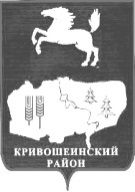 АДМИНИСТРАЦИЯ КРИВОШЕИНСКОГО РАЙОНА ПОСТАНОВЛЕНИЕ 17.03.2017						                          		 	 № 126с. КривошеиноТомской областиО внесении изменения в постановление Администрации Кривошеинского района от 05.03.2013  № 158  «Об утверждении муниципальной программы «Развитие инфраструктуры общего и дополнительного образования Кривошеинского района на 2013-2017 годы»»В соответствии с Решением Думы Кривошеинского района от 28.12.2016 № 100 «Об утверждении бюджета муниципального образования Кривошеинский район на 2017 год и плановый период 2018 и 2019 годов»,ПОСТАНОВЛЯЮ:1. Внести в постановление Администрации Кривошеинского района от 05.03.2013 № 158 «Об утверждении муниципальной программы «Развитие инфраструктуры общего и дополнительного образования Кривошеинского района на 2013-2017 годы»»  (далее - постановление) следующие изменения:1.1. пункт 3 постановления изложить в новой редакции:«3. Контроль за исполнением настоящего постановления возложить на Первого заместителя Главы Кривошеинского района.»;1.2. в Паспорте муниципальной программы «Развитие инфраструктуры общего и дополнительного образования Кривошеинского района на 2013-2017 годы (далее – Паспорт муниципальной программы) раздел «Объём и источники финансирования (с детализацией по годам реализации Программы, тыс. рублей)» изложить в новой редакции:1.3. раздел V «2017 год» в Перечне программных мероприятий и объектов Программы дополнить строками следующего содержания:Настоящее постановление вступает в силу с даты его официального опубликования. Настоящее постановление опубликовать в газете «Районные вести» и разместить в сети «Интернет» на официальном сайте муниципального образования Кривошеинский район.Контроль за исполнением настоящего постановления возложить на Первого заместителя Главы Кривошеинского района.Глава Кривошеинского района(Глава Администрации)                                                                                              С.А. ТайлашевКустова М.Ф. 21974 Жуйкова А.С., ОУ-13, Управление образования, Управление финансов, Прокуратура, РедакцияОбъём и источники финансирования (с детализацией по годам реализации Программы, тыс. рублей)ИсточникиВсего2013 год2014 год 2015 год 2016 год 2017 год (прогноз)Объём и источники финансирования (с детализацией по годам реализации Программы, тыс. рублей)Федеральный бюджет (по согласованию)3 458,2000,00,03 458,2000,00,0Объём и источники финансирования (с детализацией по годам реализации Программы, тыс. рублей)Областной бюджет34 246,10027 373,4001 100,200309,6004 810,900652,000Объём и источники финансирования (с детализацией по годам реализации Программы, тыс. рублей)Местный бюджет24 194,0754 226,8004 721,7528 895,5605 616,563733,400Объём и источники финансирования (с детализацией по годам реализации Программы, тыс. рублей)Всего по источникам61 898,37531 600,2005 821,95212 663,36010 427,4631385,400«Мероприятие 2.  Создание безопасных условий для организации образовательного процесса, укрепление материальной базы«Мероприятие 2.  Создание безопасных условий для организации образовательного процесса, укрепление материальной базы«Мероприятие 2.  Создание безопасных условий для организации образовательного процесса, укрепление материальной базы«Мероприятие 2.  Создание безопасных условий для организации образовательного процесса, укрепление материальной базы«Мероприятие 2.  Создание безопасных условий для организации образовательного процесса, укрепление материальной базы«Мероприятие 2.  Создание безопасных условий для организации образовательного процесса, укрепление материальной базы«Мероприятие 2.  Создание безопасных условий для организации образовательного процесса, укрепление материальной базы«Мероприятие 2.  Создание безопасных условий для организации образовательного процесса, укрепление материальной базы«Мероприятие 2.  Создание безопасных условий для организации образовательного процесса, укрепление материальной базы«Мероприятие 2.  Создание безопасных условий для организации образовательного процесса, укрепление материальной базыОбъекты:2.1.МБОУ «Красноярская СОШ»2017 год40,0000040,0000ОУПриобретение борцовок для занятий «Самбо»ИТОГО по мероприятию 240,0000040,0000Мероприятие 3. Приобретение автомобильного транспорта, соответствующего требованиям безопасности, его содержание и обслуживаниеМероприятие 3. Приобретение автомобильного транспорта, соответствующего требованиям безопасности, его содержание и обслуживаниеМероприятие 3. Приобретение автомобильного транспорта, соответствующего требованиям безопасности, его содержание и обслуживаниеМероприятие 3. Приобретение автомобильного транспорта, соответствующего требованиям безопасности, его содержание и обслуживаниеМероприятие 3. Приобретение автомобильного транспорта, соответствующего требованиям безопасности, его содержание и обслуживаниеМероприятие 3. Приобретение автомобильного транспорта, соответствующего требованиям безопасности, его содержание и обслуживаниеМероприятие 3. Приобретение автомобильного транспорта, соответствующего требованиям безопасности, его содержание и обслуживаниеМероприятие 3. Приобретение автомобильного транспорта, соответствующего требованиям безопасности, его содержание и обслуживаниеМероприятие 3. Приобретение автомобильного транспорта, соответствующего требованиям безопасности, его содержание и обслуживаниеМероприятие 3. Приобретение автомобильного транспорта, соответствующего требованиям безопасности, его содержание и обслуживаниеОбъекты:3.1.МКОУ «Никольская ООШ»2017 год1304,0000652,000652,0000ОУПриобретение автотранспортного средстваИТОГО по мероприятию 31304,0000652,000652,0000Итого за 2017 год1385,4000652,000733,4000»